Religion and Life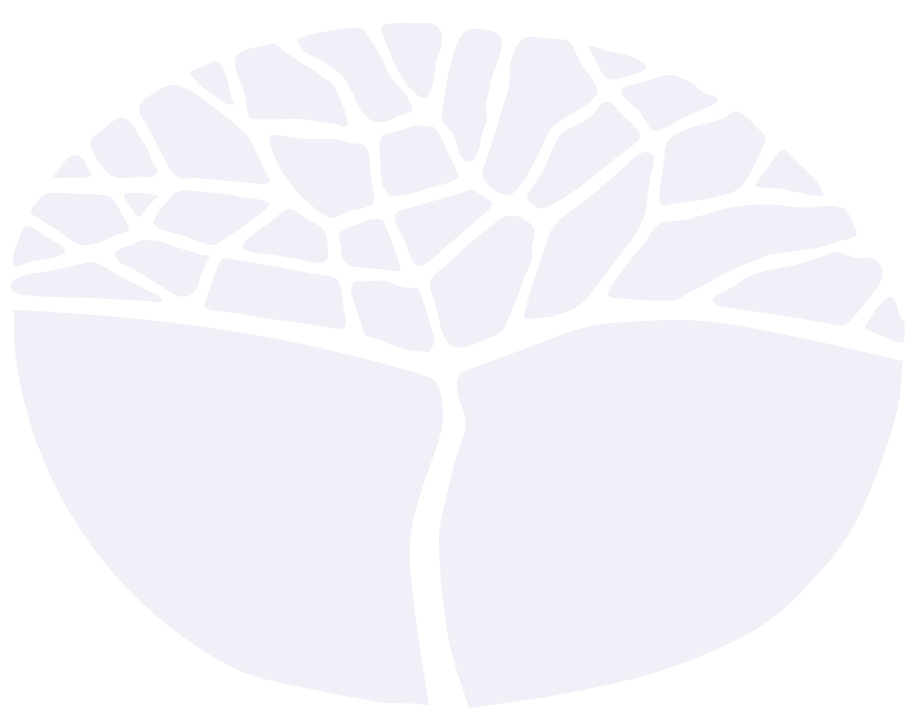 General courseMarking key for the Externally set task  Sample 2016Copyright© School Curriculum and Standards Authority, 2014This document – apart from any third party copyright material contained in it – may be freely copied, or communicated on an intranet, for 
non-commercial purposes in educational institutions, provided that the School Curriculum and Standards Authority is acknowledged as the copyright owner, and that the Authority’s moral rights are not infringed.Copying or communication for any other purpose can be done only within the terms of the Copyright Act 1968 or with prior written permission of the School Curriculum and Standards Authority. Copying or communication of any third party copyright material can be done only within the terms of the Copyright Act 1968 or with permission of the copyright owners.Any content in this document that has been derived from the Australian Curriculum may be used under the terms of the Creative Commons Attribution-NonCommercial 3.0 Australia licenceDisclaimerAny resources such as texts, websites and so on that may be referred to in this document are provided as examples of resources that teachers can use to support their learning programs. Their inclusion does not imply that they are mandatory or that they are the only resources relevant to the course.Religion and LifeExternally set task – marking key List three (3) examples of how the author expresses a religious way of life.Identify four (4) steps of the process that led the author to discover and express a religious way of life.Explain how an important life event can contribute to a person’s search for meaning and purpose.Choose one (1) important event or issue in the history of a religion and outline this event or issue. Include in the response details about:the historical setting of the event or issuethe main features of this particular event or issue.5(a)	Choose one (1) religious belief or teaching and outline its main features.(b)	Describe the role that the belief or teaching you selected in 5(a) plays in the lives of people and/or society.DescriptionMarksLists three (3) examples of how the author expresses a religious way of life3(1 mark each)Total3Answer could include, but is not limited to:Answer could include, but is not limited to:attendance at scripture classengaging in a religious conversationreading and discussing the biblerecorded songs about faithwritten books about religiongiven talks about religioncompleted degrees in religionordained as a Christian ministerattendance at scripture classengaging in a religious conversationreading and discussing the biblerecorded songs about faithwritten books about religiongiven talks about religioncompleted degrees in religionordained as a Christian ministerDescriptionMarksIdentifies four (4) steps of the process that led the author to discover and express a religious way of life4(1 mark each)Total4Answer could include, but is not limited to:Answer could include, but is not limited to:introduced to religion – home and foodbegan to find interest in conversationwent onto pursue a religious way of lifeprides self as a modern Australian religious personcontinues to express a religious way of life in a variety of waysintroduced to religion – home and foodbegan to find interest in conversationwent onto pursue a religious way of lifeprides self as a modern Australian religious personcontinues to express a religious way of life in a variety of waysDescriptionMarksExplains, using relevant details, how an important life event can contribute to a person’s search for meaning and purpose4Describes in some detail a life event or how people search for meaning3Makes general comments about a life event and/or a person’s search for meaning and purpose2Makes superficial comment/s about life events and/or searching for meaning1Total4DescriptionMarksDetails about the historical setting of the event or issueDetails about the historical setting of the event or issueIdentifies both important and correct details about the historical setting for this event or issue3Identifies some correct details about the historical setting for this event or issue2Provides limited detail about the setting of this event or issue1Total3Details about the features of a historical event or issueDetails about the features of a historical event or issueOutlines the main features of an important event or issue in the history of a religion5Outlines some of the features of an important event or issue in the history of a religion4Provides some relevant details about an event or issue in the history of a religion3Provides general comments about an event or issue in the history of a religion2Identifies an appropriate event or issue1Total5Overall total8DescriptionMarksOutlines the main features of a religious belief or teaching5Outlines some features of a religious belief or teaching4Provides some features of a religious belief or teaching3Identifies a feature of a religious belief or teaching2Names a suitable religious belief or teaching1Total5DescriptionMarksDescribes the role this belief/teaching plays in the lives of people and/or society4Provides a general description about how this belief/teaching plays a role in the lives of people and/or society3Makes a relevant link between this belief/teaching and a role it plays in the lives of people and/or society2Identifies a role this belief or teaching plays1Total4